7 февраля 2024г. В МАДОУ№1 совместно с сотрудниками ГИБДД была проведена акция «Письмо водителю». Дети из отряда ЮИД «Зеленый огонек» вручили письма, памятки и рисунки водителям, напомнили им о необходимости соблюдать правила дорожного движения. 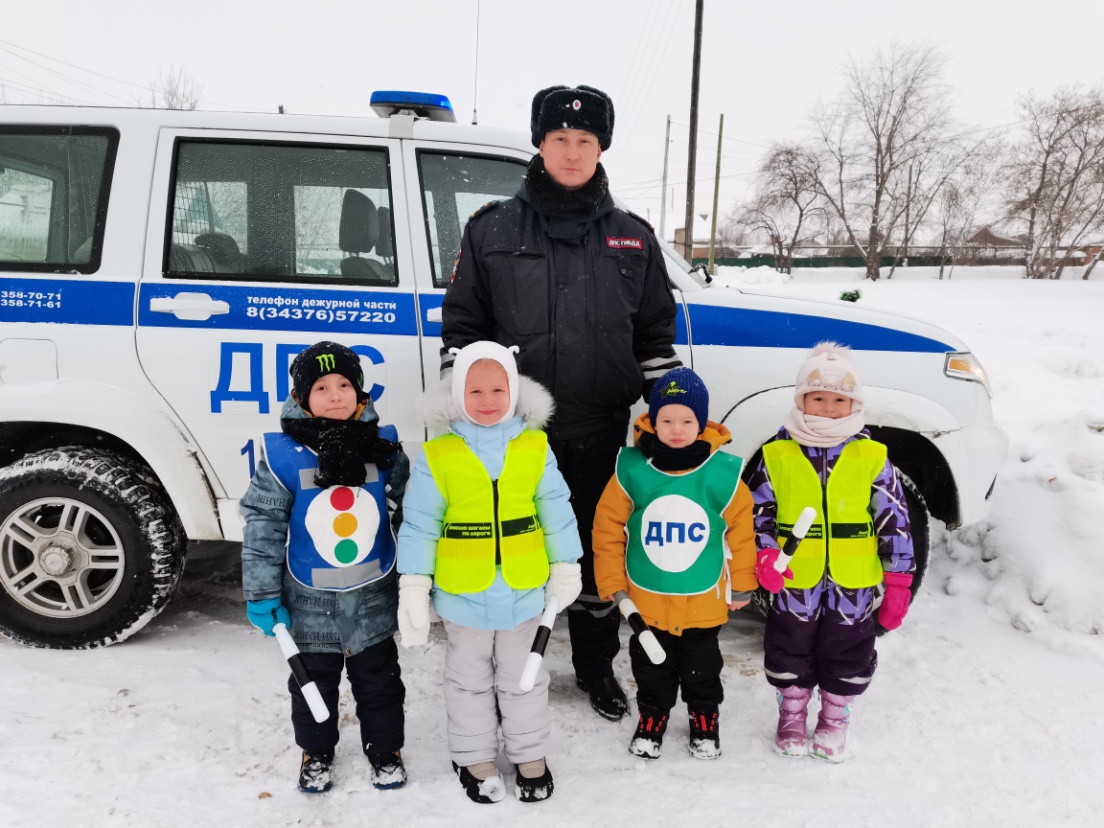 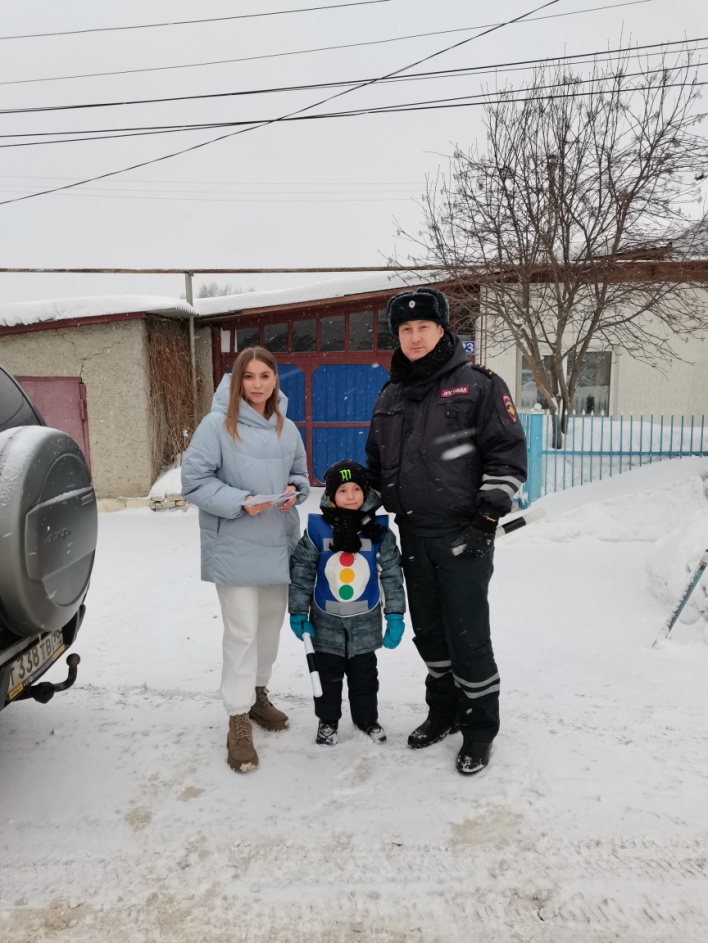 